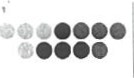 ACUERDO MINISTERIAL No. MDT-2017-'0 08 2EL MINISTRO DEL TRABAJOCONSIDERANDO:Que, la Constitución de la República del Ecuador, en su artículo I I referente a los principios de aplicación de derechos, establece la igualdad de todas las personas y el total goce de los derechos, deberes y obligaciones. "Nadie podrá ser discriminado por razones de etnia, lugar de nacimiento, edad, sexo, identidad de género, identidad cultural, estado civil, idioma, religión, ideología, filiación política, pasado judicial, condición socio-económica, condición migratoria, orientación sexual, estado de salud, portar VIH, discapacidad, diferencia física; ni por cualquier otra distinción, personal o colectiva, temporal o permanente, que tenga por objeto o resultado menoscabar o anular el reconocimiento, goce o ejercicio de los derechos. La ley sancionará toda forma de discriminación;Que, la Constitución de la República, en su artículo 33 establece que: "El trabajo es un derecho y un deber social, y un derecho económico, fuente de realización personal y base de la economía. El Estado garantizará a las personas trabajadoras el pleno respeto a su dignidad, una vida decorosa, remuneraciones y retribuciones justas y el desempeño de un trabajo saludable y libremente escogido o aceptado";Que, la Constitución de la República, en su artículo 35 señala que: "Las personas adultas mayores, niñas, niños y adolescentes, mujeres embarazadas, personas con discapacidad, personas privadas de libertad y quienes adolezcan de enfermedades catastróficas o de alta complejidad, recibirán atención prioritaria y especializada en los ámbitos público y privado. La misma atención prioritaria recibirán las personas en situación de riesgo, las víctimas de violencia doméstica y sexual, maltrato infantil, desastres naturales o antropogénicos. El Estado prestará especial protección a las personas en condición de doble vulnerabilidad";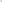 Que, la Constitución de la República, en el artículo 47, numeral 5 establece que: "El Estado reconoce a las personas con discapacidad en derecho al trabajo en condiciones de igualdad de oportunidades, fomentando sus capacidades y potencialidades, a través de políticas que permitan su incorporación en entidades públicas y privadas";Que, la Constitución de la República, en el artículo 66, referente a los derechos de libertad, garantiza en su numeral 3, el derecho de libertad de integridad personal, es decir física, psíquica, moral y sexual; y, en el numeral II del mismo artículo, garantiza el derecho a la libertad de guardar reserva de sus convicciones, señalando que: "nadie podrá ser obligado a declarar sobre las mismas, en ningún caso se podrá exigir o utilizar sin autorización del titular o de sus legítimos representantes la información personal o de terceros sobre sus creencias religiosas, filiación o pensa lítico; ni sobre datosRepública del Tel'. 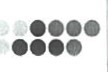 referenciales a su salud y vida sexual, salvo por necesidades de atención médica.",Que, la Constitución de la República del Ecuador, en su artículo 226 establece que: "Las instituciones del Estado, sus organismos, dependencias, las servidoras o servidores públicos y las personas que actúen en virtud de una potestad estatal ejercerán solamente las competencias y facultades que les sean atribuidas en la Constitución y la ley. Tendrán el deber de coordinar acciones para el cumplimiento de sus fines y hacer efectivo el goce y ejercicio de los derechos reconocidos en la Constitución";la Constitución de la República del Ecuador, en el artículo 325 señala que el Estado garantizará el derecho al trabajo;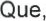 Que, la Constitución de la República del Ecuador, en su artículo 331 garantiza a las mujeres "...igualdad en el acceso al empleo a la formación y promoción laboral y profesional, a la remuneración equitativa, y a la iniciativa de trabajo autónomo. Se adoptarán todas las medidas necesarias para eliminar las desigualdades. Se prohíbe toda forma de discriminación, acoso o acto de violencia de cualquier índole, sea directa o indirecta, que afecte a las mujeres en el trabajo.";Que, el Convenio 100 de la Organización Internacional del Trabajo, ratificado por el Ecuador y publicado en el Registro Oficial No. 177 del 03 de abril de 1957, determina la igualdad de remuneración entre la mano de obra masculina y la mano de obra femenina por un trabajo de igual valor, estableciendo que las tasas de remuneración sean fijadas sin discriminación en cuanto al sexo;Que, el Convenio 1 1 1 de la Organización Internacional del Trabajo, relativo a la discriminación, ratificado por nuestro país el 30 de julio de 1962, señala varios aspectos concernientes a la discriminación en el empleo y la ocupación;Que, el Convenio 156 de la Organización Internacional del Trabajo, ratificado por nuestro país y publicado en el Registro Oficial Suplemento No. 641 del 15 de febrero de 2012, hace referencia a la igualdad de oportunidades y de trato entre trabajadores y trabajadoras con responsabilidades familiares; en su artículo 3 señala que: "...con miras a crear la igualdad efectiva de oportunidades y de trato entre trabajadores y trabajadoras, cada país Miembro deberá incluir entre los objetivos de su política nacional el de permitir que las personas con responsabilidades familiares que desempeñen o deseen desempeñar un empleo ejerzan su derecho a hacerlo sin ser objeto de discriminación y, en la medida de Io posible, sin conflicto entre sus responsabilidades familiares y profesionales";la Decisión del Acuerdo de Cartagena 584, publicada en el Registro Oficial del Ecuador, Suplemento 461 de 15 noviembre de 2004, emite el Instrumento Andino de Seguridad y Salud en el Trabajo, que en su artículo I I dispone que: "En todo lugar de trabajo se deberán tomar medidas tendientes a disminuir los riesgos laborales. Estas medidas deberán basarse, en directrices sobre sistemas de gestión de la seguridad y salud en el trabajo y su entorno como responsabilidad social y empresarial, además de fomentar la adaptación de!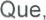 		del 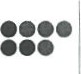 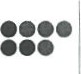 trabajo y de los puestos de trabajo a las capacidades de los trabajadores, habida cuenta de su estado de salud física y mental, teniendo en cuenta la ergonomía y las demás disciplinas relacionadas con los diferentes tipos de riesgos psicosociales en el trabajo";Que, la decisión citada anteriormente, manifiesta en su artículo 18, que: "Todos los trabajadores tienen derecho a desarrollar sus labores en un ambiente de trabajo adecuado y propicio para el pleno ejercicio de sus facultades físicas y mentales, que garanticen su salud, seguridad y bienestar. Los derechos de consulta, participación, formación, vigilancia y control de la salud en materia de prevención, forman parte del derecho de los trabajadores a una adecuada protección en materia de seguridad y salud en el trabajo";esta misma decisión indica que en artículo 26, que: "El empleador deberá tener en cuenta, en las evaluaciones del plan integral de prevención de riesgos, los factores de riesgo que pueden incidir en las funciones de procreación de los trabajadores y trabajadoras, en particular por la exposición a los agentes físicos, químicos, biológicos, ergonómicos y psicosociales, con el fin de adoptar las medidas preventivas necesarias",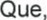 Que, el Decreto Ejecutivo 60, referente al Plan Plurinacional para eliminar la Discriminación Racial, en su artículo 1 señala que es una política pública la aplicación a nivel nacional, por todos los medios del Estado del "Plan Plurinacional para Eliminar la Discriminación Racial"•Que, el Decreto 2393, en su artículo 189 numeral I , dispone que la Dirección General o las Subdirecciones del Trabajo, sancionaran las infracciones en materia de seguridad e higiene del trabajo, de conformidad con los Arts. 435 y 628 del Código del Trabajo.Que, el Código del Trabajo en el artículo 79, hace referencia a la Igualdad de remuneración, y establece que a trabajo igual corresponde igual remuneración, sin discriminación en razón de nacimiento, edad. sexo, etnia, color, origen social, idioma, religión, filiación política, posición económica, orientación sexual, estado de salud, discapacidad, o diferencia de cualquier otra índole; más, la especialización y práctica en la ejecución del trabajo se tendrán en cuenta para los efectos de la remuneración;el Código del Trabajo en sus artículos 42 y 220, dispone las obligaciones del empleador, indicando que se deberá garantizar la igualdad de oportunidades y la no discriminación en el trato de trabajadores y contratos colectivos;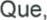 Que, el Código de Trabajo en su artículo 539, manifiesta que: "Corresponde al Ministerio de Trabajo y Empleo la reglamentación, organización y protección del trabajo y las demás atribuciones establecidas en este Código y en la Ley de Régimen Administrativo en materia laboral.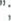 Que, la Ley Orgánica de Servicio Público señala como uno de sus objetivos y principios la no discriminación e inclusión laboral;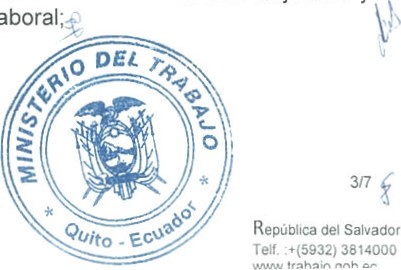 oeee eeeo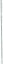 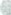 la Constitución de la República del Ecuador, en su artículo 154 numeral I dispone que a las Ministras y Ministros de Estado, además de las atribuciones establecidas en la Ley, les corresponde ejercer la rectoría de las políticas públicas del área a su cargo y expedir los acuerdos y resoluciones administrativas que requiera su gestión;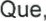 Por Io que, en ejercicio de sus atribuciones legales:ACUERDA:EXPEDIR LA NORMATIVA PARA LA ERRADICACIÓN DE LA DISCRIMINACIÓN EN EL ÁMBITO LABORAL.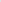 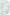 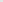 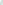 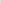 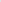 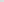 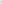 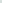 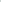 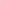 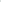 Art. I.- OBJETO.- El presente acuerdo tiene como objeto establecer regulaciones que permitan el acceso a los procesos de selección de personal en igualdad de condiciones, así como garantizar la igualdad y no discriminación en el ámbito laboral, estableciendo mecanismos de prevención de riesgos psicosocialesArt. 2.- DEFINICIÓN DE DISCRIMINACIÓN.- se entenderá como discriminación a cualquier trato desigual, exclusión o preferencia hacia una persona, basados en la identidad de género, orientación sexual, edad, discapacidad, vivir con VIH/SIDA, etnia, tener o desarrollar una enfermedad catastrófica, idioma, religión, nacionalidad, lugar de nacimiento, ideología, opinión política, condición migratoria, estado civil, pasado judicial, estereotipos estéticos, encontrarse en periodo de gestación, lactancia o cualquier otra, que tenga por efecto anular, alterar o impedir el pleno ejercicio de los derechos individuales o colectivos, en los procesos de selección y durante la existencia de la relación laboral.No se considerará como discriminación los criterios de selección de talento humano, basados en el conocimiento técnico específico, experiencia necesaria y además requisitos inherentes para el adecuado desenvolvimiento de la vacante laboral.Art. 3.- ÁMBITO DE APLICACIÓN.- Las disposiciones de esta normativa son de aplicación obligatoria para el sector público y privado, en reconocimiento de los derechos de las personas y de los grupos de atención prioritaria y/o en condiciones des vulnerabilidad.		del 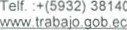 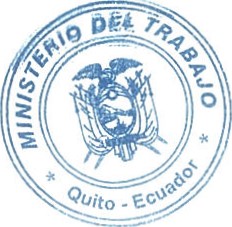 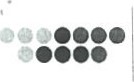 Art. 4.- PARTIPACIÓN EN PROCESOS DE SELECCIÓN DE PERSONAL.- Todas las personas tienen el derecho de participar en igualdad de oportunidades y libres de discriminación de cualquier índole en los procesos de selección de personal en el sector público y privado.Art. 5.- PROHIBICIÓN DE EXIGENCIA DE REQUISITOS EN LA SELECCIÓN DE PERSONAL.- Dentro de todo proceso de selección de personal para el acceso al trabajo se prohíbe solicitar al postulante:Pruebas y/o resultados de embarazo.Información referente al estado civil.Fotografías en el perfil de la hoja de vida.Pruebas y/o resultados de exámenes de VIH/SIDA.Información de cualquier índole acerca de su pasado judicial.Su asistencia prohibiendo vestimentas propias referentes a su etnia o a su identidad de género.Pólizas de seguro privado por enfermedades degenerativas o catastróficas.Establecer como requisitos, criterios de selección referentes a la edad, sexo, etnia, identidad de género, religión, pasado judicial, y otros requisitos discriminatorios detallados en el presente acuerdo.Art. 6.- PROHIBICIONES DE DISCRIMINACIÓN EN EL ESPACIO LABORAL.- En los espacios laborales, tanto públicos como privados, se prohíbe:La desvalorización de habilidades, aptitudes, estigmatización y estereotipos negativos.La divulgación de la intimidad corporal y orientación sexual diversa con fines peyorativos.La intimidación y hostigamiento.La segregación ocupacional y abuso en actividades operativas.Asignar tareas no acordes a la discapacidad, formación y/o conocimiento con el fin de obligar al trabajador a terminar con la relación laboral.Cualquier tipo de discriminación en procesos de ascensos laborales.La limitación o coerción a la libertad de expresión cultural.Cualquier tipo de agresiones verbales y/o físicas basadas en género, edad, costumbres, ideología, idioma, orientación sexual, identidad, de género, vivir con VIH o cualquier otra distinción personal o colectiva.Determinar dentro del área laboral, espacios exclusivos que señalen evidente diferenciación injustificada y discriminatoria en el uso de servicios higiénicos, comedores, salas recreacionales, espacios de reunión, ascensores, etc.Art. 7.- DENUNCIA DE DISCRIMINACIÓN.- En caso de incumplimiento de Io dispuesto en los Arts. 5 y 6 del presente Acuerdo, el postulante o el trabajador podrán denunciar cualquier acto discriminatorio, de manera escrita o verbal, detallando los hechos y anexando pruebas que sustenten la denuncia, ante las Inspectorías provinciales de Trabajo, donde se seguirá el siguiente proceso:Una vez que se ha ingresado la denuncia, se procederá con el sorteo correspondiente, en el término de 2 días, a fin de d én es la o el inspector que se encontrará a cargo de la causa.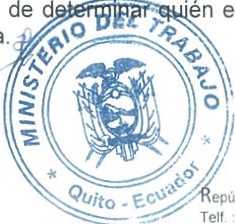 epública del Salvador 1+(5g3m 3R1annneeee eeee del Trabajo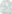 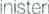 El inspector se encargará de realizar la notificación al denunciado, a fin de que este ejerza su derecho a la defensa, y se pronuncie en el término de 5 días.Deberá además poner en conocimiento de la Dirección de Grupos Prioritarios del Ministerio rector del Trabajo, la denuncia ingresada, a fin de que en caso de ser necesario acompañen en el desarrollo del proceso administrativo.Con o sin la respuesta del denunciado; a juicio del inspector o a petición de parte, se convocará a audiencia para escuchar a las partes en el término de 5 días.En cualquier parte del proceso investigativo, el inspector puede acudir al establecimiento del empleador, para realizar una inspección sin aviso previo.En caso de que no exista evidencia suficiente de la discriminación, ya sea en los procesos de selección o en los espacios laborales; se procederá con el archivo de la denuncia presentada.En caso de considerarse necesario, la autoridad a cargo del proceso, podrá solicitar a la Dirección de Atención a Grupos Prioritarios o a la Dirección de Seguridad y Salud Ocupacional, el criterio necesario, previo a la elaboración del informe correspondiente.De considerar que se ha incurrido en un acto de discriminación, el inspector a cargo del proceso, en el término de 5 días, elaborará un informe dirigido al Director Regional, para que éste en el término de 15 días, resuelva sobre la pertinencia o no de sancionar al empleador.Las sanciones a establecerse, se realizarán dependiendo de la gravedad del hecho corroborado y de que se hayan dado o no medidas de reparación.El monto de las sanciones impuestas podrá ser desde 3 hasta 20 RBU.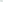 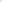 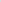 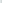 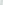 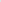 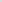 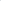 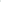 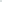 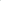 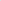 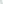 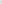 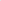 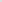 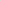 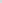 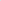 En caso de reincidencia, se procederá a sancionar con el doble de la sanción impuesta previamente, sin superar las 20 RBU.El proceso como tal, no podrá exceder el término de 45 días, desde el ingreso de la denuncia, hasta la emisión de la resolución por parte del Director Regional.Art. 8.- DERIVACIÓN.- Si en cualquier estado del proceso administrativo que se lleva a cabo, se presume la existencia de un delito o vulneración de Derechos Humanos, la autoridad del Trabajo deberá poner en conocimiento de la autoridad competente tales hechos, para que procedan a iniciar las investigaciones correspondientes.El proceso sobre discriminación que se ha iniciado en las Direcciones Regionales de Trabajo deberá concluir dentro de los términos establecidos, independiente de las investigaciones que se encuentre realizando la autoridad competente, por las presunciones de un delito.Art. 9.- DEL PROGRAMA DE PREVENCIÓN DE RIESGOS PSICOSOCIALES.- En todas las empresas e instituciones públicas y privadas, que cuenten con más de 10 trabajadores, se deberá implementar el programa de prevención de riesgos psicosociales, en base a los parámetros y formatos establecidos por la Autoridad Laboral, mismo que deberá contener acciones para fomentar una cultura de no discriminación y de igualdad de oportunidades en el ámbito laboral.El programa deberá ser implementado y reportado cada año al Ministerio Rector del6/7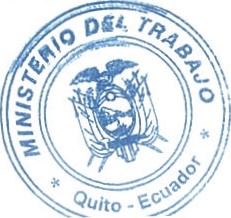 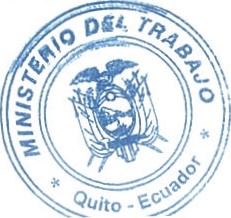 del Salvador 3814000 trabajp.gob.eç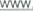 Ministerio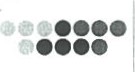 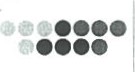 del TrabajoTrabajo, por medio del sistema que se determine para el efecto.Art. 10.- DE LAS SANCIONES POR INCUMPLIMIENTO DEL PROGRAMA.- Las empresas e instituciones públicas y privadas que no cumplan con Io establecido en el artículo anterior, tendrán como sanción: montos pecuniarios,	cierre de establecimientos o locales; y/o la suspensión de actividades de conformidad a lo establecido en los Artículos 435, 436 y 628 del Código del Trabajo, y conforme a las normas que en esa materia haya emitido o emita el Ministerio rector del Trabajo.En el caso de instituciones del Estado, serán sujetos de sanción las y los servidores públicos que incumplieren la aplicación del presente Acuerdo, de conformidad a Io establecido en el régimen disciplinario de la LOSEP, su Reglamento General y los reglamentos internos institucionales.DISPOSICIONES GENERALESPRIMERA.- Conforme a Io establecido en el presente acuerdo y en el ámbito de sus competencias, la Autoridad Laboral publicará los formatos estandarizados que deberán aplicar las empresas e instituciones públicas y privadas, siendo responsabilidad de ésta, mantener los mismos en su página institucional para el acceso correspondiente.DISPOSICIONES TRANSITORIASPRIMERA.- La Autoridad Laboral en el plazo de 30 días a partir de la publicación del presente Acuerdo en el Registro Oficial, incluirá en su página institucional el programa de prevención de riesgos psicosociales, así como las guías técnicas y herramientas necesarias para el cumplimiento de lo establecido en el presente acuerdo, los mismos podrán ser ajustados por cada empresa o institución de conformidad a sus particularidades, sin dejar de cumplir los parámetros básicos establecidos en esta norma.SEGUNDA.- La autoridad laboral iniciará el proceso de control de cumplimiento del programa de prevención de riesgos psicosociales a partir del I de Enero del 2018.TERCERA.- La Autoridad Laboral organizará y realizará charlas y talleres de socialización y sensibilización sobre el programa de prevención de riesgos psicosociales.DISPOSICIÓN FINAL.- El presente Acuerdo entrará en vigencia a partir de la fecha de su publicación en el Registro Oficial.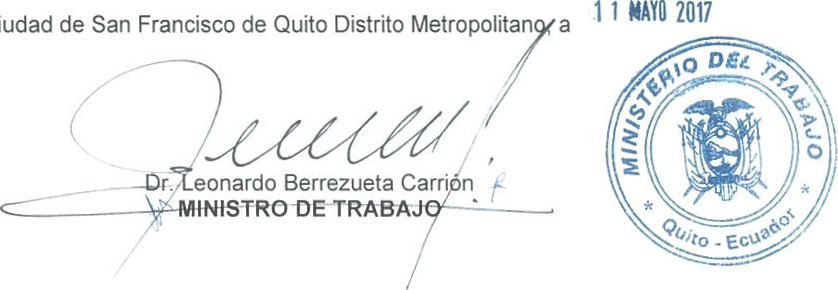 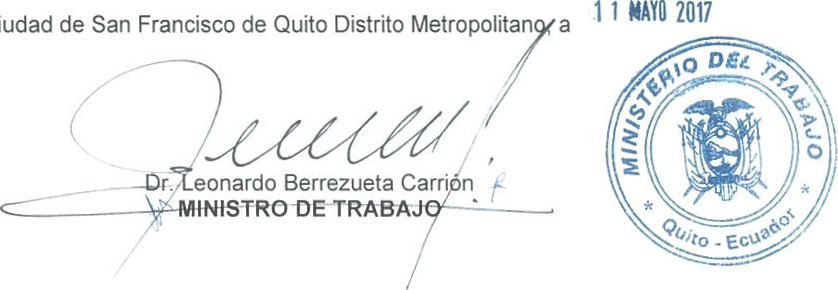 República del Salvador 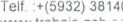 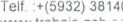 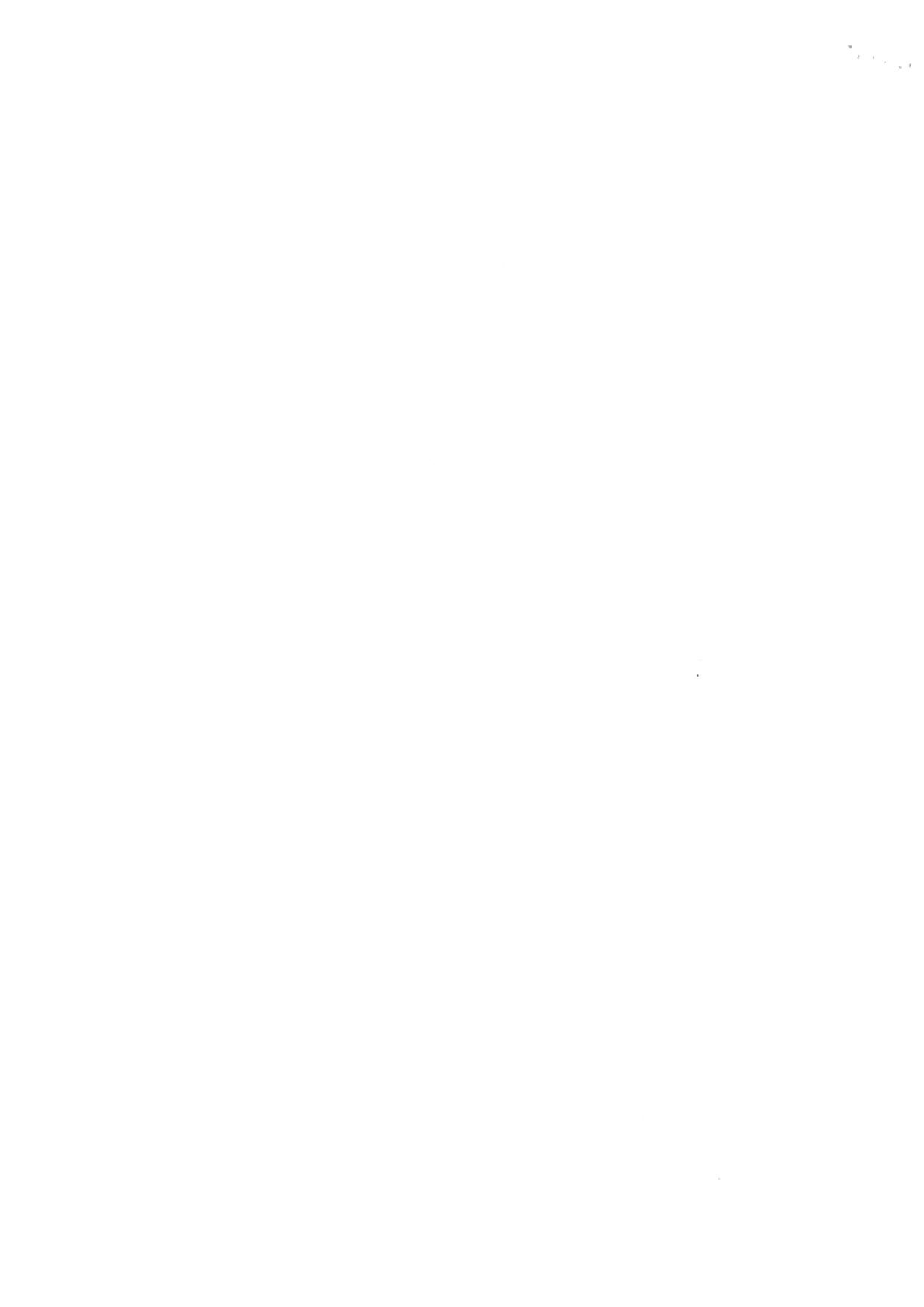 Que,Que,mediante Acuerdo Ministerial 398, publicado en el registro oficial 322, del 27 de julio de 2006 se expidió la normativa regulatoria en materia laboral que prohíbe la terminación de relación laboral a personas con VIH-SIDA;a través de los años se ha discriminado a las personas trabajadoras, por distinciones del color de su piel, sexo, religión, idioma, opinión o filiación política, origen social, condición migratoria, nacionalidad, estado civil, pasado judicial, discapacidad, poseer algún tipo de enfermedad, encontrarse en periodo de gestación, entre otros, que ha impedido que mantengan igualdad de oportunidades de trabajo, dando como resultado la precarización laboral; sin embargo con el presente acuerdo se busca un libre acceso al trabajo sin exclusión ni restricción, basados en el respeto e igualdad.